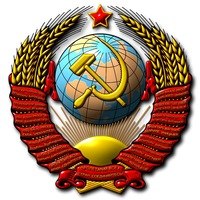 СОЮЗ  СОВЕТСКИХ СОЦИАЛИСТИЧЕСКИХ РЕСПУБЛИК
НАРОДНЫЙ ДЕПУТАТ ВЕРХОВНОГО СОВЕТА СССРТРИНАДЦАТОГО СОЗЫВА
ДУФИНЕЦ ТАМАРА ВАСИЛЬЕВНАИсх. № 1 от 10.01.2016 г.Гражданину СССРСпециалисту по советскому законодательству  Зорькину  В.Д.
http://www.ksrf.ru/ru/Info/Judges/Pages/default.aspx
Санкт-Петербург, 190000, Сенатская площадь, дом 1
ksrf@ksrf.ru                                                 УВАЖАЕМЫЙ ВАЛЕРИЙ ДМИТРИЕВИЧ!	В Верховный Совет  Союза Советских Социалистических Республик  от Председателя Верховного Совета Союза Коренных Народов Руси  Т.В. Барышевой поступил Запрос исх. 1082. ЦК-1 от  07 января  2016г (копия прил.) о необходимости применения последствий принятия Закона о повороте Конституции СССР 1977 года.	Поскольку именно Вы возглавляли органы конституционного надзора в Советском Союзе, то Вы являетесь одним из немногих специалистов по советскому конституционному законодательству.	Прошу Вас, Валерий Дмитриевич как специалиста по советскому законодательству дать оценку доводов запроса, следствием которого являются:- прекращение полномочий четырех депутатов Верховного Совета СССР тринадцатого созыва, избранных 10 мая 2014 года в соответствии с Конституцией 1977 года без внесенных в нее изменений 1988-1990 годов;
- прекращение у определенной группы советских граждан СССР права избирать и быть избранными;- возникновение налоговых и иных долгов у граждан СССР, попадающих под действие Конституции СССР 1977 года в редакции 1988-1990 годов.	Ваше мнение будет донесено до депутатов Верховного Совета СССР тринадцатого созыва и обещаю, что Ваше мнение будет учтено независимо от того, что Вы, как гражданин СССР и участник общественного публичного договора – Конституции СССР 1977 года в редакции 1988-1990 годов утратили право на общенародную собственность Советского Союза.Ответ прошу направить по электронному адресу: 56.ussr@gmail.com
С уважением,        НАРОДНЫЙ ДЕПУТАТ ВЕРХОВНОГО СОВЕТА СССР
                                                                                             Т.В.Дуфинец                                                                                                               
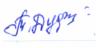 СССР  Кремль, Москва, 101000,  http://souzknr.ru/ , http://ussrgov.su/ E-mail:  56.ussr@gmail.com , tel: 89033663262